PREFEITURA MUN. DE FERNANDO PRESTES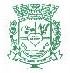 RUA SAO PAULO, 57CNPJ :47.826.763/0001-50Lista com a média dos valores cotadosNúmero da Cotação:Número da Cotação:00027/22Data:15/03/2022Abertura:15/03/2022Encerramento: 15/03/2022Encerramento: 15/03/2022Item CódigoItem CódigoDescriçãoQtd.Valor Médio	Valor Total MédioValor Médio	Valor Total Médio1804.001.017PÁ CARREGADEIRA SOBRE RODAS, NOVA, ZERO HORA - CO 1PÁ CARREGADEIRA SOBRE RODAS, NOVA, ZERO HORA - CO 1PÁ CARREGADEIRA SOBRE RODAS, NOVA, ZERO HORA - CO 1PÁ CARREGADEIRA SOBRE RODAS, NOVA, ZERO HORA - CO 1PÁ CARREGADEIRA SOBRE RODAS, NOVA, ZERO HORA - CO 1640.000,00640.000,002804.002.005PÁ CARREGADEIRA SOBRE RODAS,ZERO HORA - CONVENIO 1PÁ CARREGADEIRA SOBRE RODAS,ZERO HORA - CONVENIO 1PÁ CARREGADEIRA SOBRE RODAS,ZERO HORA - CONVENIO 1PÁ CARREGADEIRA SOBRE RODAS,ZERO HORA - CONVENIO 1PÁ CARREGADEIRA SOBRE RODAS,ZERO HORA - CONVENIO 1760.000,00760.000,00TOTALTOTALTOTAL22221.400.000,001.400.000,00